Publicado en Madrid el 15/03/2024 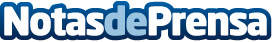 Oceania Cruises anuncia su crucero Vuelta al Mundo 2026, a bordo de su buque más innovador Oceania VistaEl viaje de 180 días incluye visitas en 6 continentes, 43 países, 101 puertos, de los cuales 81 son Patrimonio Mundial de la UNESCODatos de contacto:Alejandra GarcíaUn Mundo de Cruceros934125137Nota de prensa publicada en: https://www.notasdeprensa.es/oceania-cruises-anuncia-su-crucero-vuelta-al Categorias: Internacional Gastronomía Viaje Nautica Turismo http://www.notasdeprensa.es